Klasa 8 BTemat: Jak dbać o ogród.							06.05.2020 r.Poćwiczymy dzisiaj literkę „Ch, ch”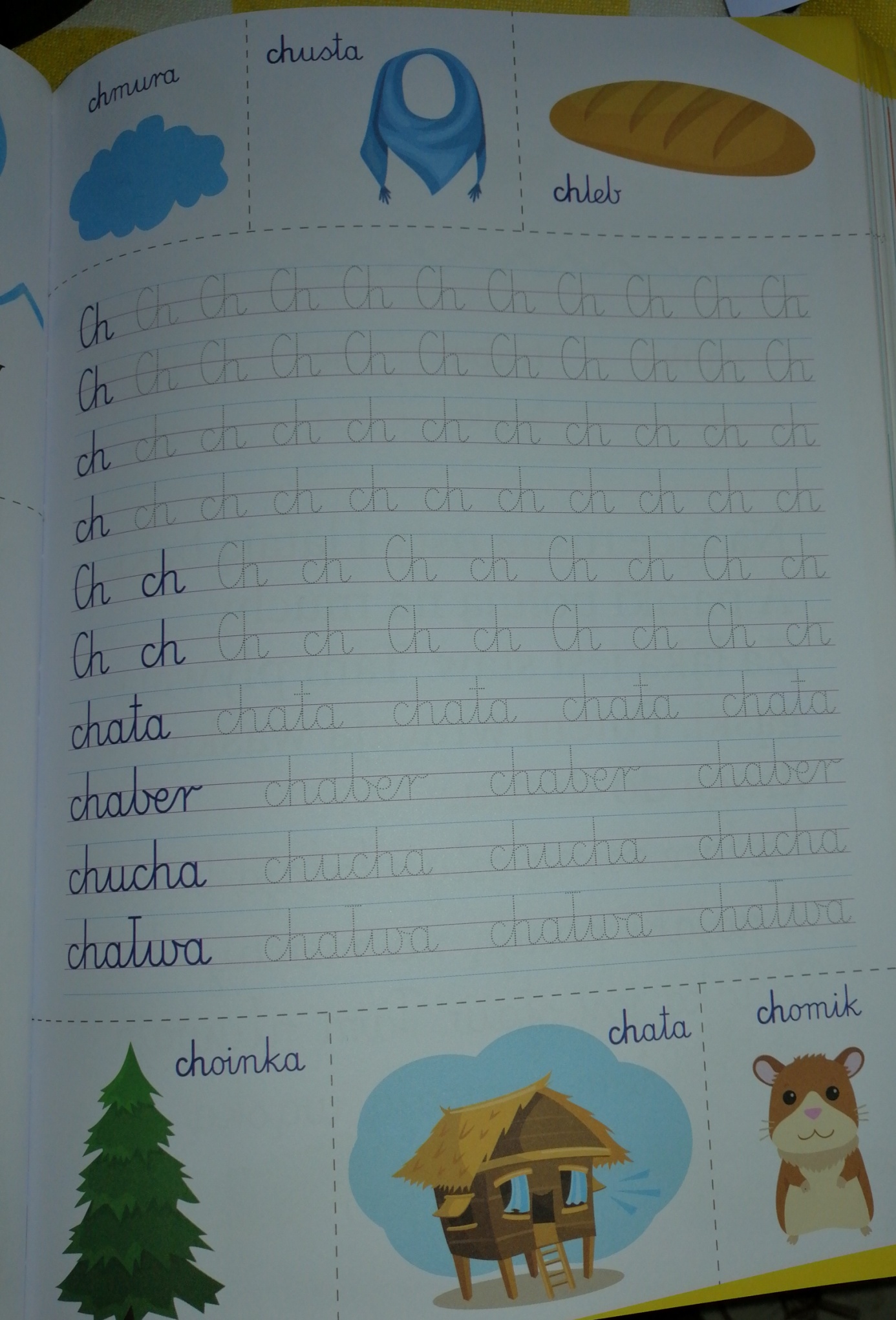 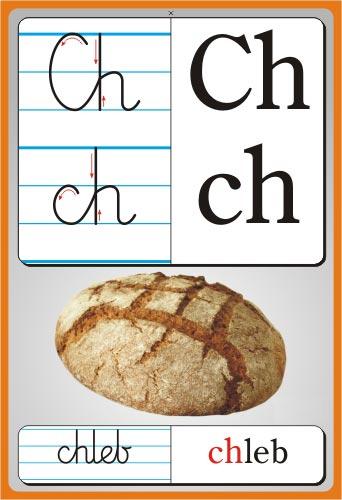 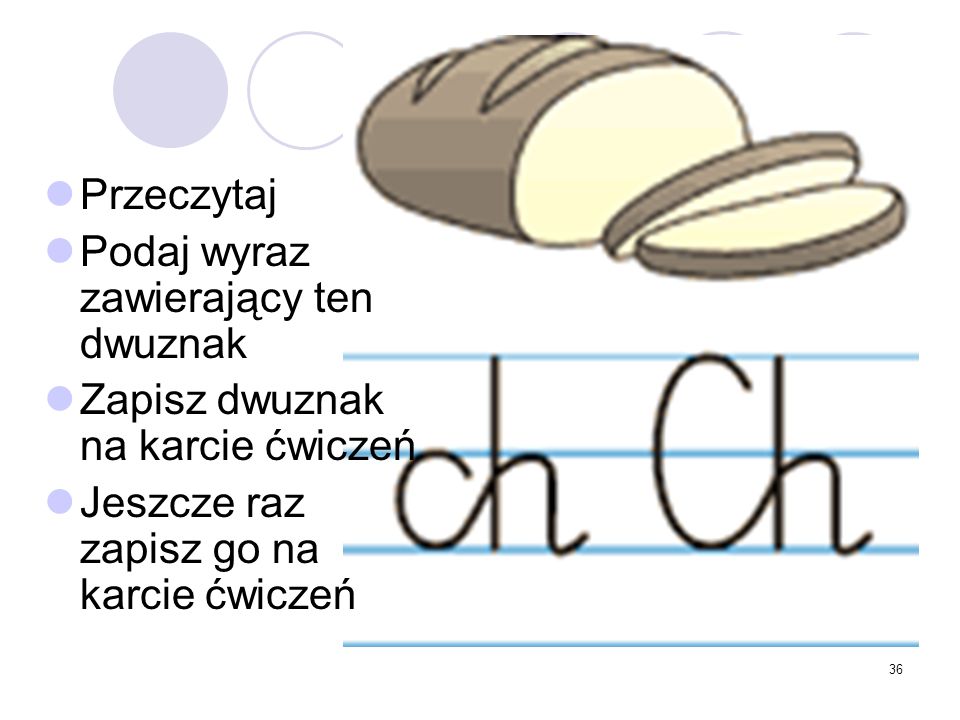 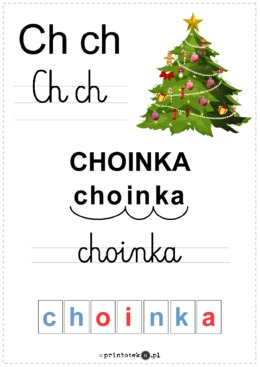 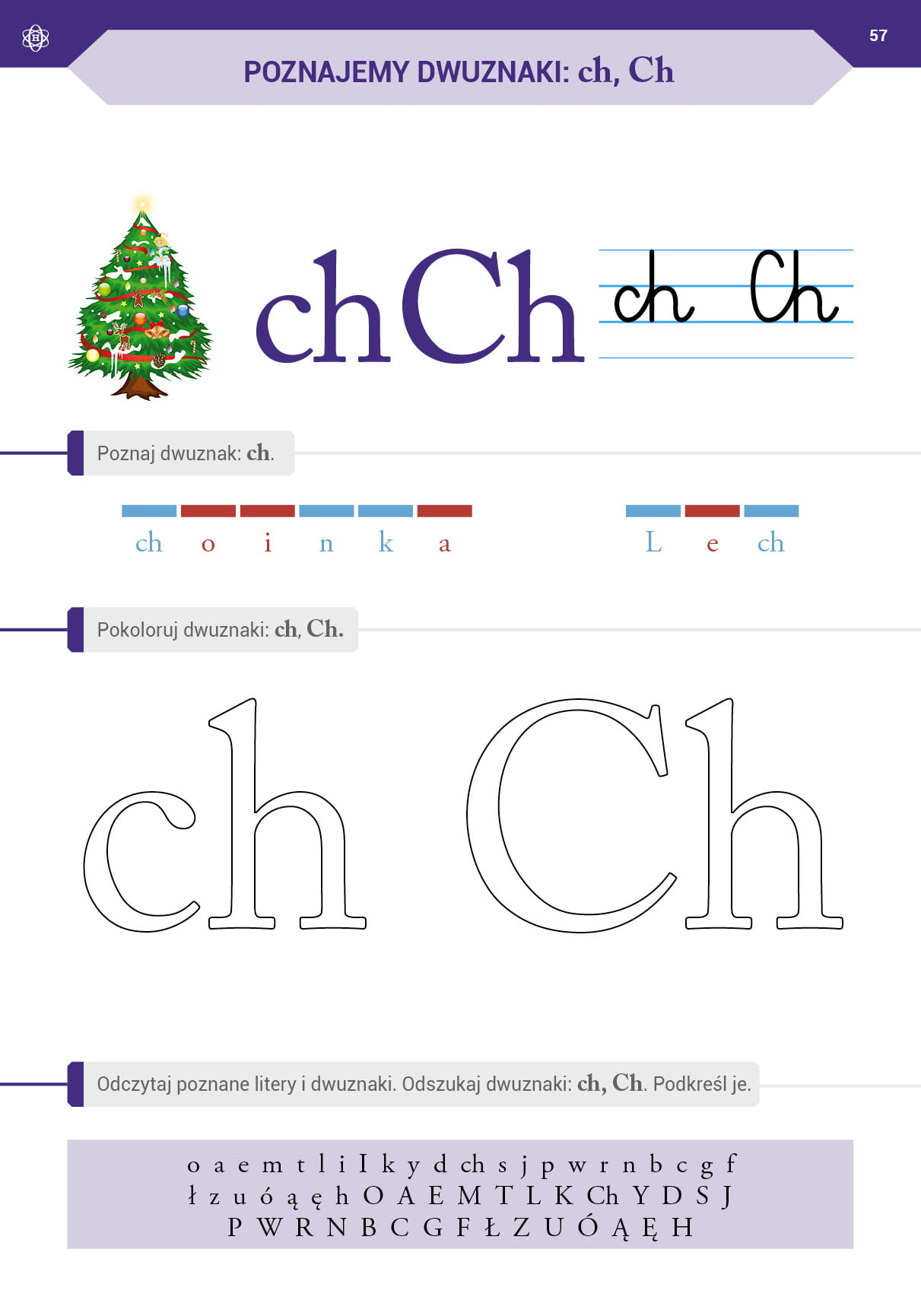 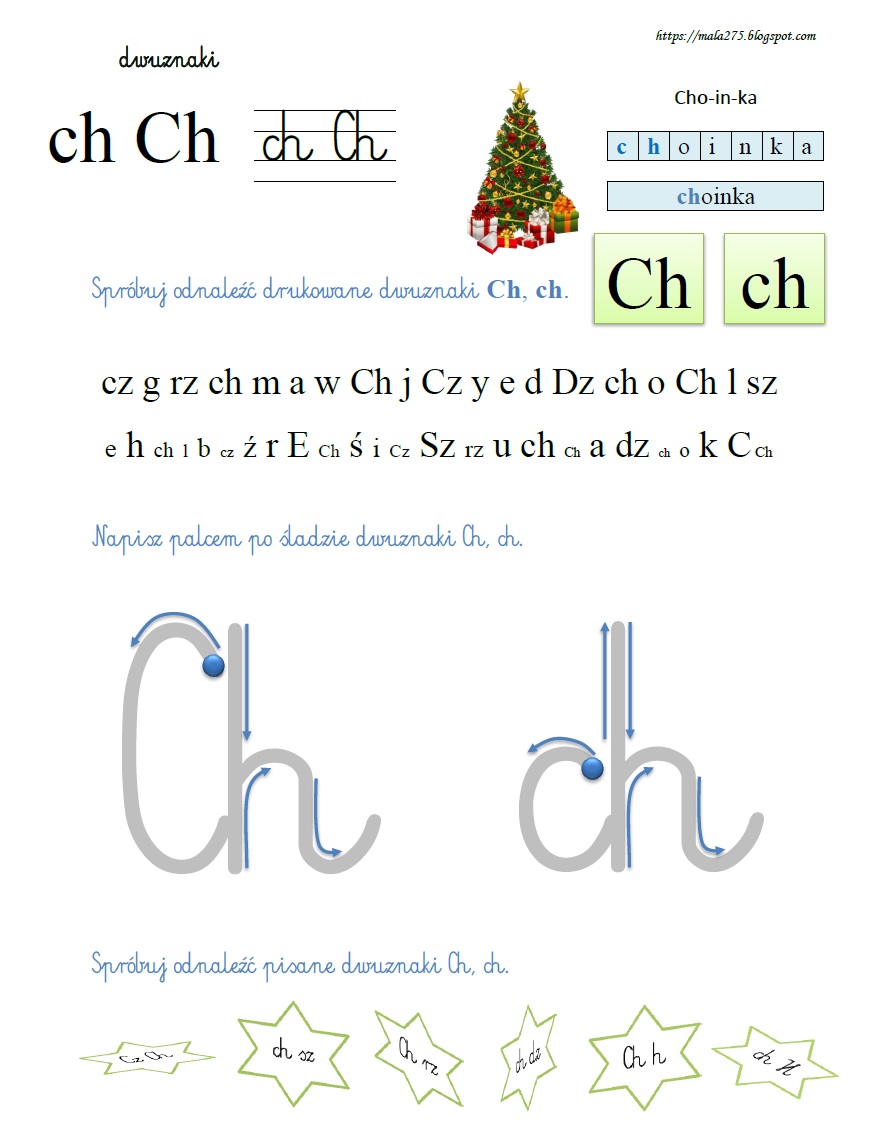 1. Co się robi w ogrodzie.							                                             Podpisz wg wzoru/po śladzie lub wytnij i wklej prawidłowe podpisy do ilustracji.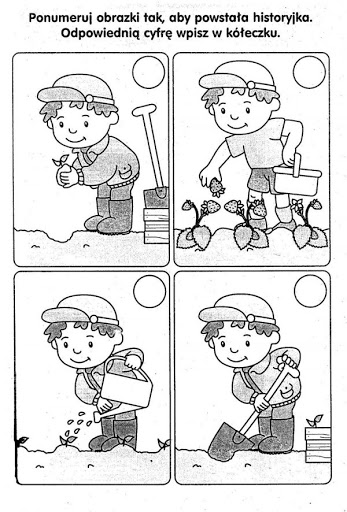 3. Wytnij obrazki i ułóż w kolejności.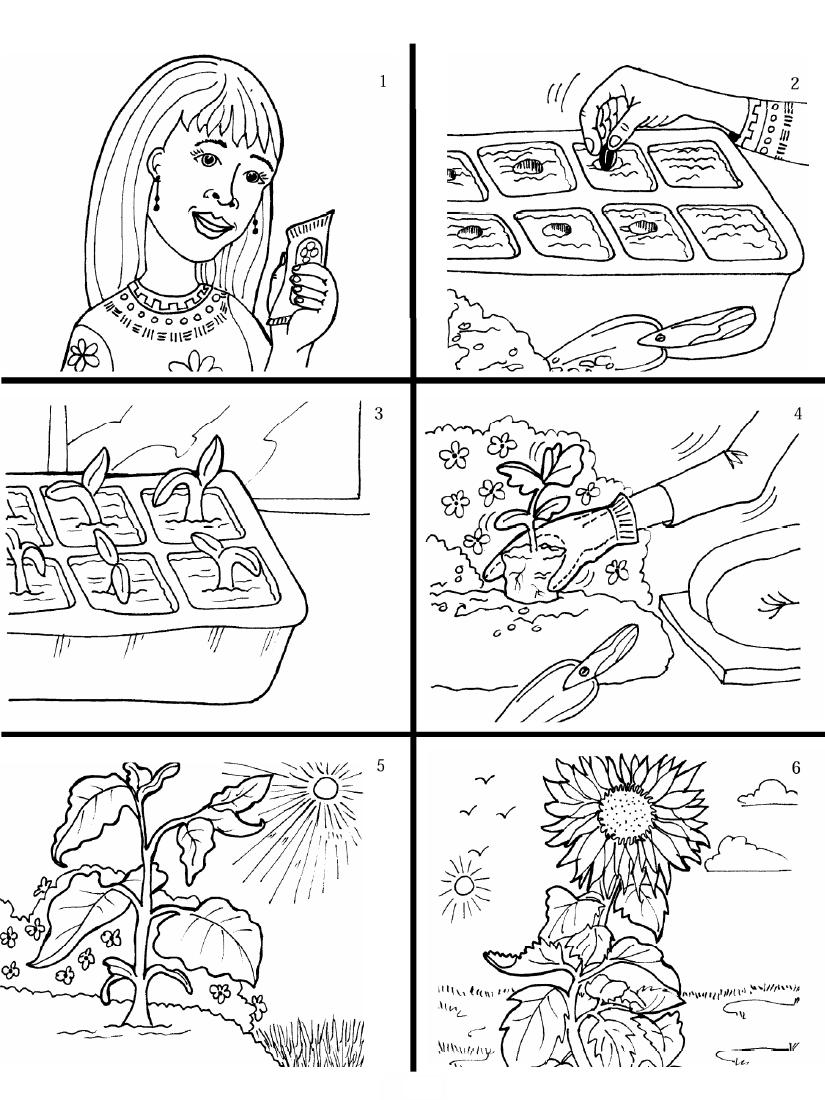 4. Osoba zajmująca się ogrodem to ogrodnik.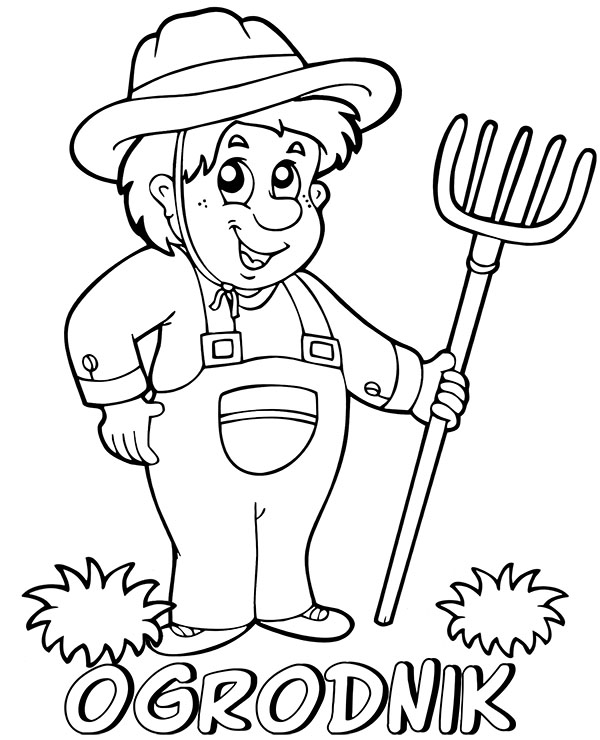 5. Policz litery i sylaby w wyrazach.6. Oblicz.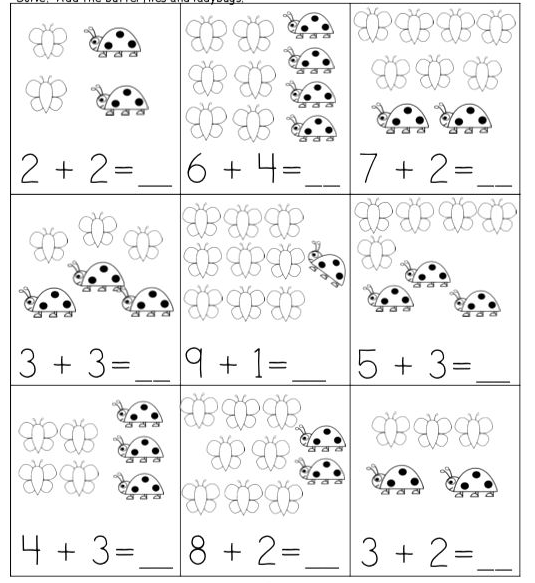 7. Pokoloruj wskazane elementy.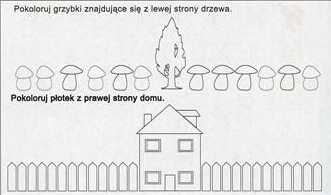 Zaznacz na zielono kaczki płynące w lewo, a na czerwono kaczki płynące w prawo. Zapisz liczbę kaczek w kratkach.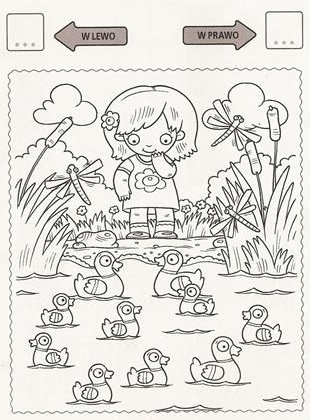 Zadanie: Podpisz (lub wytnij i wklej) narzędzia ogrodnicze: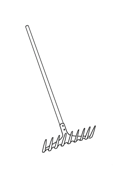 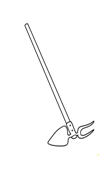 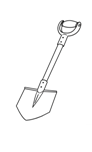 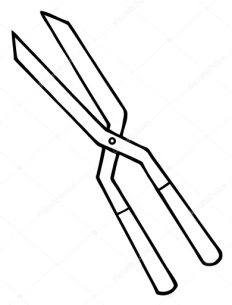 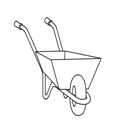 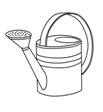 Zadanie: Rozwiąż zagadki.Co kopie, chociaż nie ma nóg?
Będziesz nią ogród skopać mógł.*Na patyku zębów rządek,
znają je na pewno dzieci.
Służą do równania grządek,
i do uporządkowania śmieci.*Leci z niej woda
przez sito blaszane.
Jaka to wygoda
już kwiatki podlane!*Tym dziwnym pojazdem na jednym kole
Wozi ogrodnik narzędzia na pole.Zapoznaj się z tekstem, postaraj się przepisać: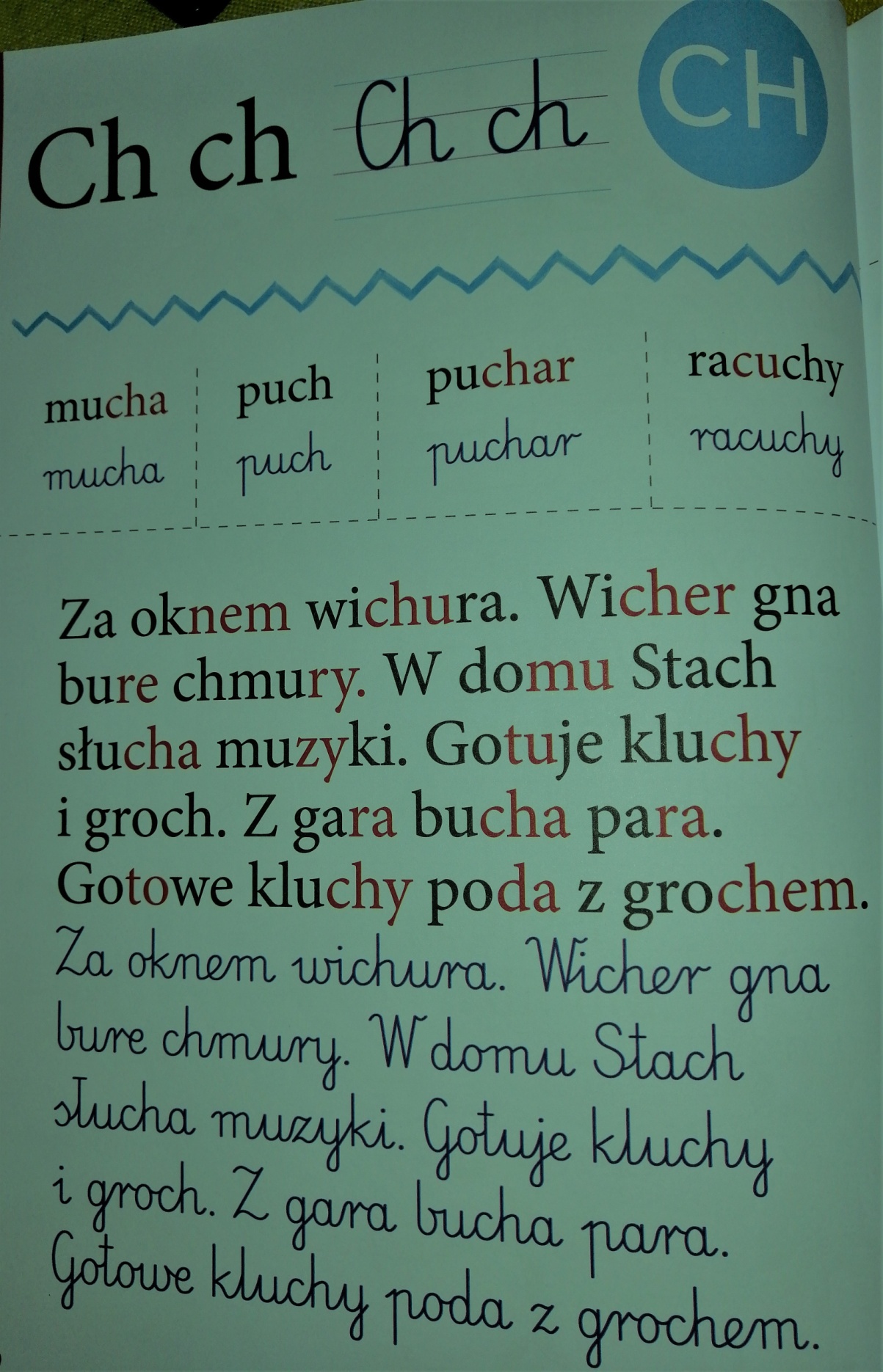 POZDRAWIAM 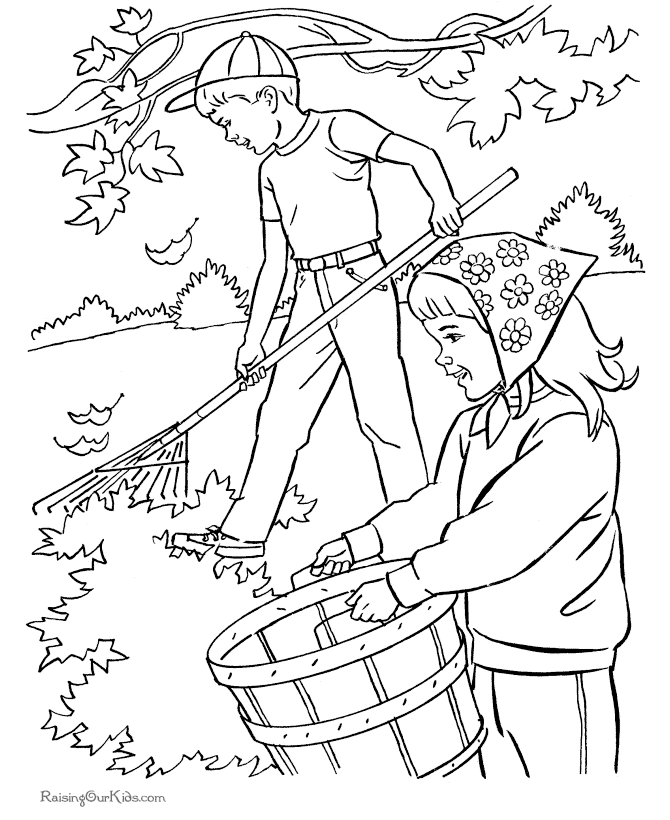 …………………………………………………….................……………………………………………………………………………………………………………………………………………..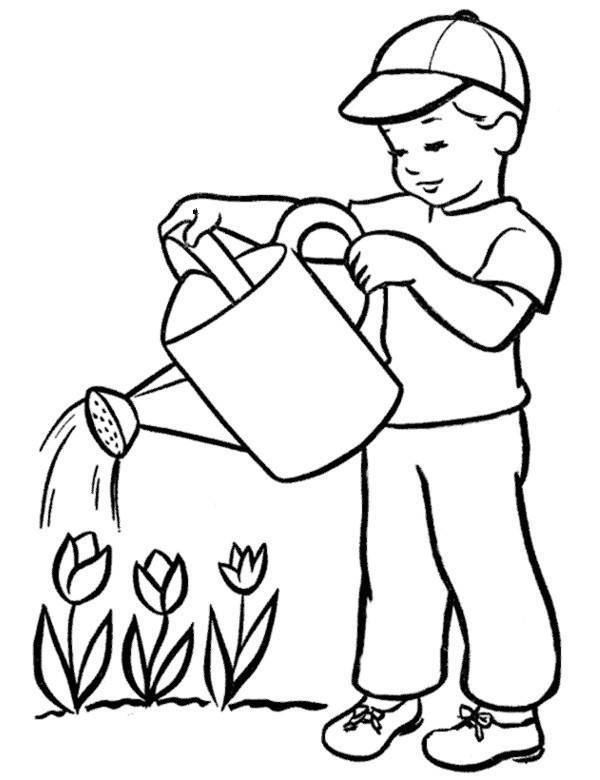 ………………………………………………………………….Grabienie liści.Sadzenie roślin.Przekopywanie ziemi.Podlewanie roślin.LITERYSYLABYOGRÓDNASIONASADZONKAOGRODNIKgrabiemotykakonewkałopatataczkasekator